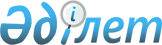 О признании утратившими силу некоторых постановлений акимата Лебяжинского районаПостановление акимата Лебяжинского района Павлодарской области от 13 июня 2016 года № 117/6      В соответствии со статьями 27 и 46 Закона Республики Казахстан от 6 апреля 2016 года "О правовых актах", акимат Лебяжинского района ПОСТАНОВЛЯЕТ:

      1. Признать утратившим силу:

      постановление акимата Лебяжинского района от 29 июля 2014 года № 238/8 "Об утверждении Положения о государственном учреждении "Отдел экономики и бюджетного планирования Лебяжинского района" (зарегистрировано в Реестре государственной регистрации нормативных правовых актов за № 3945, опубликованное 28 августа 2014 года в районной газете "Аққу үні - Вести Акку" за № 34);

      постановление акимата Лебяжинского района от 17 февраля 2015 года № 34/2 "Об утверждении Положения о государственном учреждении "Аппарат акима Лебяжинского района" (зарегистрировано в Реестре государственной регистрации нормативных правовых актов за № 4333, опубликованное 14 марта 2015 года в районной газете "Аққу үні - Вести Акку" за № 10).

      2. Контроль за исполнением настоящего постановления возложить на руководителя аппарата акима района.

      3. Настоящее постановление вводится в действие со дня его подписания.


					© 2012. РГП на ПХВ «Институт законодательства и правовой информации Республики Казахстан» Министерства юстиции Республики Казахстан
				
      Аким района

С. Жангазинов
